ChadwickNom: ChadwickNom au complet: James ChadwickNationalité: BritanniquePériode de temps: 1891- 1974Découverte: Si le noyau est positif, pour rester ensemble, il doit y avoir des neutrons.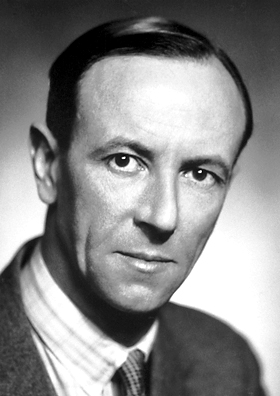 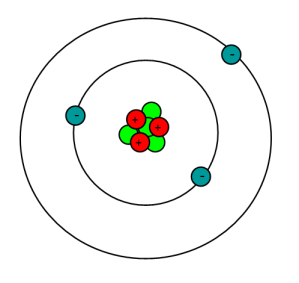 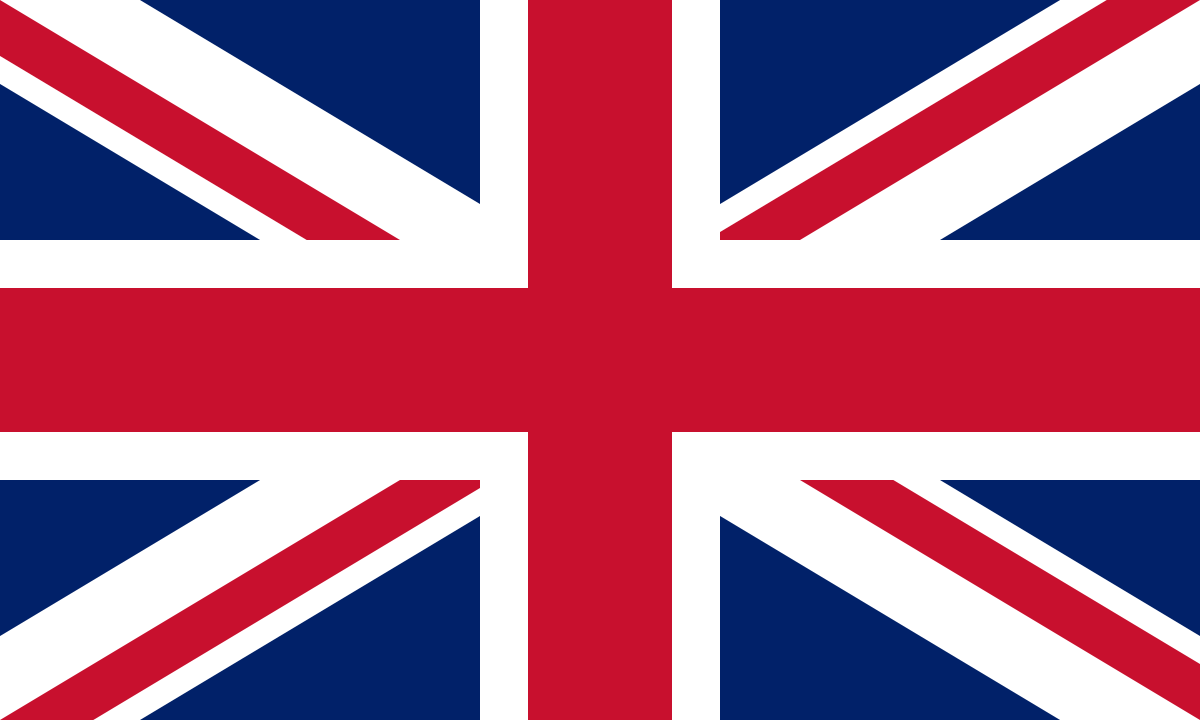 